Turn of the Century Foreign PolicyPresidentPresidentForeign Policy PhilosophySpecific Examples/EventsWilliam McKinley(1897-1901)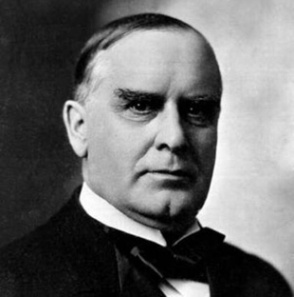 Theodore Roosevelt(1901-1909)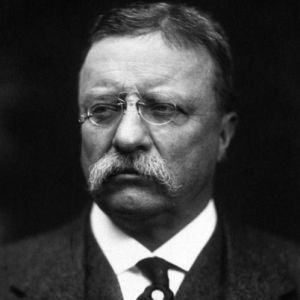 William H. Taft(1909-1913)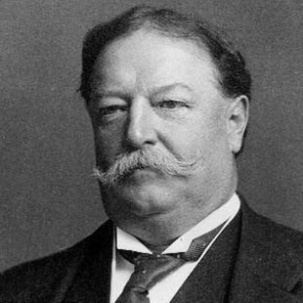 Woodrow Wilson(1913-1921)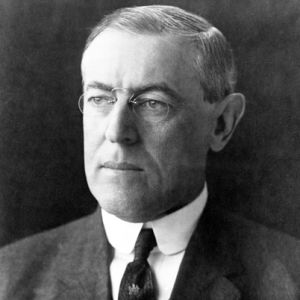 